电工与电子技术教案选用教材：中等职业教育电工电子类专业国家规划教材配套教学用书高等教育出版社  《电工与电子技术》第2版  主编 程周授课章节电路基础模块  第1章 直流电路1.1 电路的基本结构电路基础模块  第1章 直流电路1.1 电路的基本结构电路基础模块  第1章 直流电路1.1 电路的基本结构电路基础模块  第1章 直流电路1.1 电路的基本结构授课形式教授、实验、观察指导教授、实验、观察指导课时2课时教学目的知识目标1.理解电路的组成结构；2.会画电路图3.理解电路元件的作用1.理解电路的组成结构；2.会画电路图3.理解电路元件的作用1.理解电路的组成结构；2.会画电路图3.理解电路元件的作用教学目的技能目标1、增强学生理解电路的能力2、通过教学培养学生实际动手能力3、使学生学会设计电路、连接电路1、增强学生理解电路的能力2、通过教学培养学生实际动手能力3、使学生学会设计电路、连接电路1、增强学生理解电路的能力2、通过教学培养学生实际动手能力3、使学生学会设计电路、连接电路教学目的社会实践目标1.激发学生学习的动力2.培养学生热爱学习的精神3.培养团结合作的学习方式1.激发学生学习的动力2.培养学生热爱学习的精神3.培养团结合作的学习方式1.激发学生学习的动力2.培养学生热爱学习的精神3.培养团结合作的学习方式教学重点电路元件的作用电路元件的作用电路元件的作用电路元件的作用教学难点设计电路和连接电路设计电路和连接电路设计电路和连接电路设计电路和连接电路教学方式教授、实验、观察指导教授、实验、观察指导教授、实验、观察指导教授、实验、观察指导教/学具电源、开关、导线、灯泡电源、开关、导线、灯泡电源、开关、导线、灯泡电源、开关、导线、灯泡教材分析学情分析教学过程复习：1、回忆初中时对电的理解2、什么是电路？3、电在我们的生活中有哪些作用？新课导入：联系生活实际，我们都用过手电筒，当我们按下手电筒的开关时，手电筒的灯泡就发光了，我们推测一下，手电筒的电路组成结构，并画出电路图引导同学们说出电路的组成，再利用多媒体课件投影实际电路的画面，激发学生的学习兴趣，集中学生的注意力。新课教学：一、电路的组成电路：由电源、开关、导线、用电器等组成的闭合电路称为电路（1）电源把其他形式的能量转化为电能的装置称为电源，常见的直流电源有干电池、蓄电池、直流电动机等。常见的电源有直流电源、交流电源。干电池：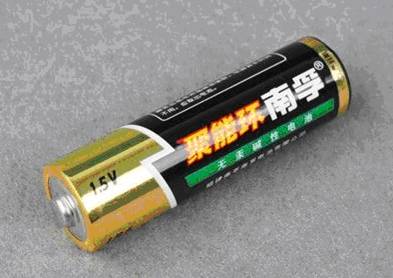 蓄电池：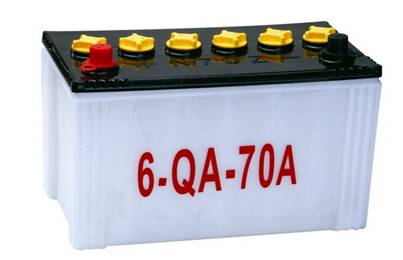 学生电源：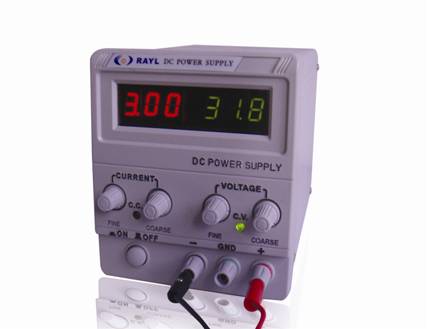 （2）开关   用来控制电路的通断。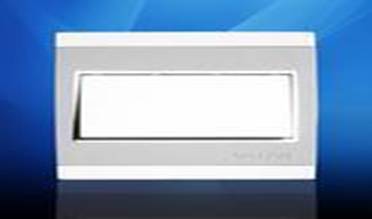 （3）导线 连接各电路元件的金属线称为导线。（4）用电器     把电能转化为其他形式能量的装置称为用电器，也称为负                      载，常见的用电器如电灯、电风扇、电铃、电动机，电视机等。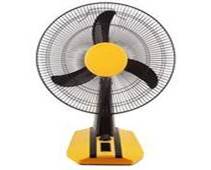 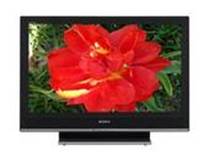 二、电路的状态1.通路电路的各部分组成闭合电路，处处相通，有电流通过。2.开路电路断开，电路中没有电流通过。3.短路当电源两端或电路中某些部分被导线直接相连，这时电源输出的电流不经过负载，只经过连接导线直接流回电源，这种状态称为短路状态。三、电路图    在设计、安装或维修各种用电器的实际电路时，常用国家标准    规定的电气符号来表示实际电路中的各种元器件及其连接情况，这种图形称为电路图。下图是手电筒的电路图：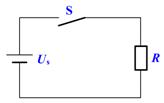 复习：1、回忆初中时对电的理解2、什么是电路？3、电在我们的生活中有哪些作用？新课导入：联系生活实际，我们都用过手电筒，当我们按下手电筒的开关时，手电筒的灯泡就发光了，我们推测一下，手电筒的电路组成结构，并画出电路图引导同学们说出电路的组成，再利用多媒体课件投影实际电路的画面，激发学生的学习兴趣，集中学生的注意力。新课教学：一、电路的组成电路：由电源、开关、导线、用电器等组成的闭合电路称为电路（1）电源把其他形式的能量转化为电能的装置称为电源，常见的直流电源有干电池、蓄电池、直流电动机等。常见的电源有直流电源、交流电源。干电池：蓄电池：学生电源：（2）开关   用来控制电路的通断。（3）导线 连接各电路元件的金属线称为导线。（4）用电器     把电能转化为其他形式能量的装置称为用电器，也称为负                      载，常见的用电器如电灯、电风扇、电铃、电动机，电视机等。二、电路的状态1.通路电路的各部分组成闭合电路，处处相通，有电流通过。2.开路电路断开，电路中没有电流通过。3.短路当电源两端或电路中某些部分被导线直接相连，这时电源输出的电流不经过负载，只经过连接导线直接流回电源，这种状态称为短路状态。三、电路图    在设计、安装或维修各种用电器的实际电路时，常用国家标准    规定的电气符号来表示实际电路中的各种元器件及其连接情况，这种图形称为电路图。下图是手电筒的电路图：复习：1、回忆初中时对电的理解2、什么是电路？3、电在我们的生活中有哪些作用？新课导入：联系生活实际，我们都用过手电筒，当我们按下手电筒的开关时，手电筒的灯泡就发光了，我们推测一下，手电筒的电路组成结构，并画出电路图引导同学们说出电路的组成，再利用多媒体课件投影实际电路的画面，激发学生的学习兴趣，集中学生的注意力。新课教学：一、电路的组成电路：由电源、开关、导线、用电器等组成的闭合电路称为电路（1）电源把其他形式的能量转化为电能的装置称为电源，常见的直流电源有干电池、蓄电池、直流电动机等。常见的电源有直流电源、交流电源。干电池：蓄电池：学生电源：（2）开关   用来控制电路的通断。（3）导线 连接各电路元件的金属线称为导线。（4）用电器     把电能转化为其他形式能量的装置称为用电器，也称为负                      载，常见的用电器如电灯、电风扇、电铃、电动机，电视机等。二、电路的状态1.通路电路的各部分组成闭合电路，处处相通，有电流通过。2.开路电路断开，电路中没有电流通过。3.短路当电源两端或电路中某些部分被导线直接相连，这时电源输出的电流不经过负载，只经过连接导线直接流回电源，这种状态称为短路状态。三、电路图    在设计、安装或维修各种用电器的实际电路时，常用国家标准    规定的电气符号来表示实际电路中的各种元器件及其连接情况，这种图形称为电路图。下图是手电筒的电路图：复习：1、回忆初中时对电的理解2、什么是电路？3、电在我们的生活中有哪些作用？新课导入：联系生活实际，我们都用过手电筒，当我们按下手电筒的开关时，手电筒的灯泡就发光了，我们推测一下，手电筒的电路组成结构，并画出电路图引导同学们说出电路的组成，再利用多媒体课件投影实际电路的画面，激发学生的学习兴趣，集中学生的注意力。新课教学：一、电路的组成电路：由电源、开关、导线、用电器等组成的闭合电路称为电路（1）电源把其他形式的能量转化为电能的装置称为电源，常见的直流电源有干电池、蓄电池、直流电动机等。常见的电源有直流电源、交流电源。干电池：蓄电池：学生电源：（2）开关   用来控制电路的通断。（3）导线 连接各电路元件的金属线称为导线。（4）用电器     把电能转化为其他形式能量的装置称为用电器，也称为负                      载，常见的用电器如电灯、电风扇、电铃、电动机，电视机等。二、电路的状态1.通路电路的各部分组成闭合电路，处处相通，有电流通过。2.开路电路断开，电路中没有电流通过。3.短路当电源两端或电路中某些部分被导线直接相连，这时电源输出的电流不经过负载，只经过连接导线直接流回电源，这种状态称为短路状态。三、电路图    在设计、安装或维修各种用电器的实际电路时，常用国家标准    规定的电气符号来表示实际电路中的各种元器件及其连接情况，这种图形称为电路图。下图是手电筒的电路图：小结1.电路的组成结构电源、开关、导线、用电器2.电路的状态通路、开路、短路3.电路图1.电路的组成结构电源、开关、导线、用电器2.电路的状态通路、开路、短路3.电路图1.电路的组成结构电源、开关、导线、用电器2.电路的状态通路、开路、短路3.电路图1.电路的组成结构电源、开关、导线、用电器2.电路的状态通路、开路、短路3.电路图作业布置课后反思